Supplementary MaterialSupplementary Figures and TablesSupplementary Figures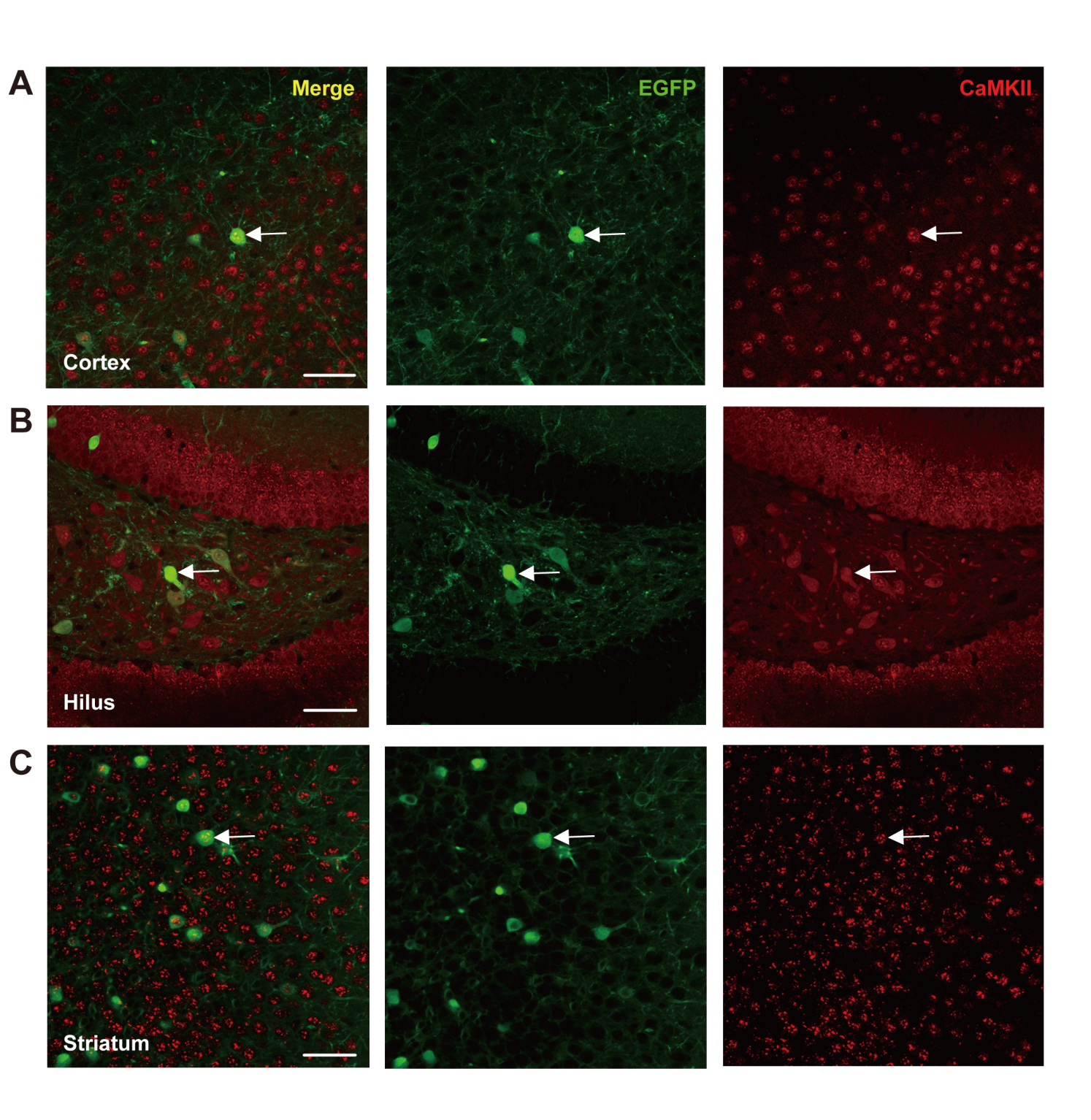 Supplementary Figure 1. The specificity of Cre-dependent expression of EGFP neuron in the CaMKIIα-Cre transgenic mice. Double immunostaining for the EGFP positive neurons (Green) and CaMKIIα (red) in cortex (A), Hilus in dentate gyrus (B) and striatum (C). The arrow indicates EGFP and CaMKII colocalized at the same neuron.  Scale bar: 50 μm.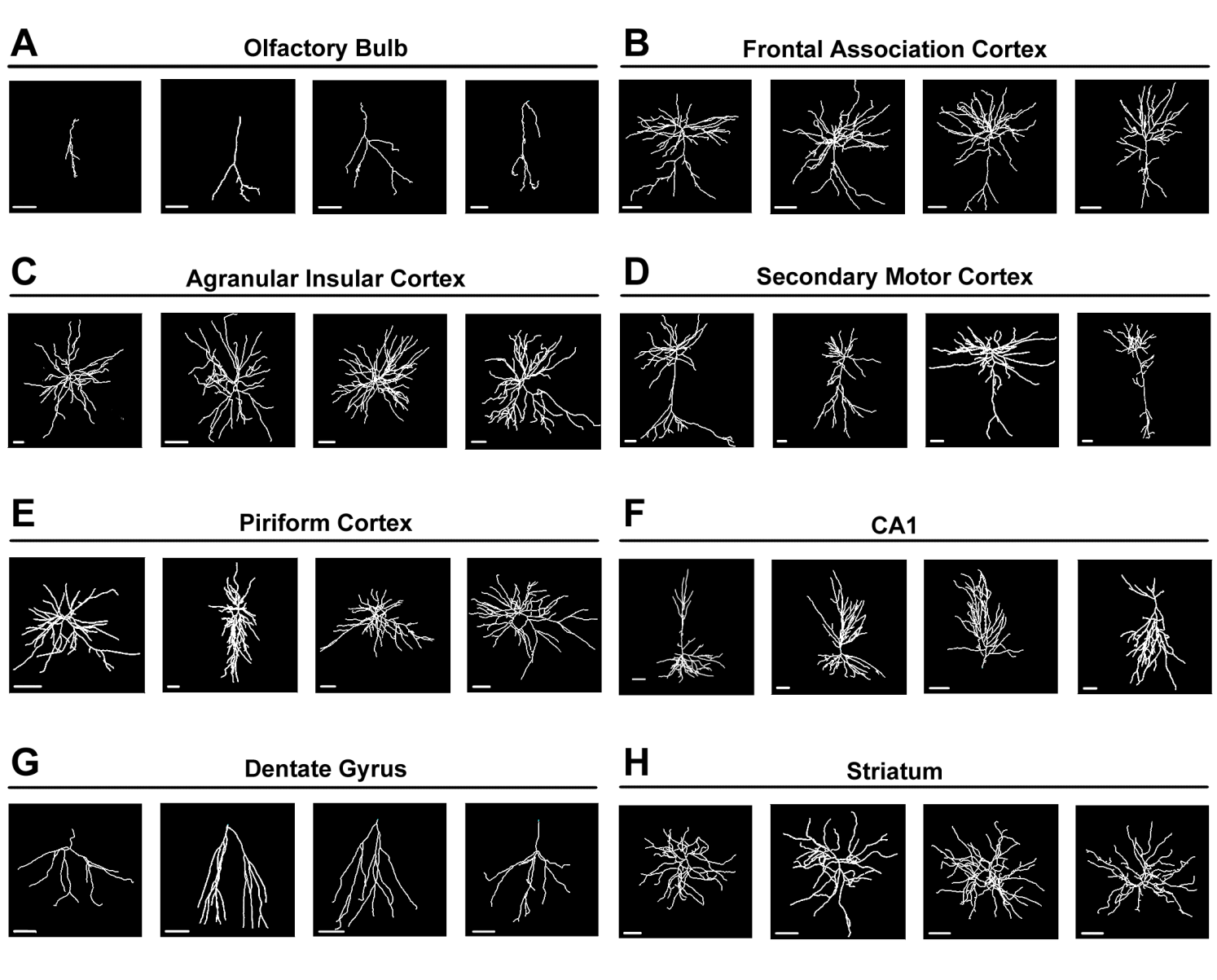 Supplementary Figure 2. The reconstructed images of single neurons in different brain areas in CaMKIIα-Cre transgenic mice. (Neurons used for the Sholl analysis in Figure 3) Scale bar: 50 μm. 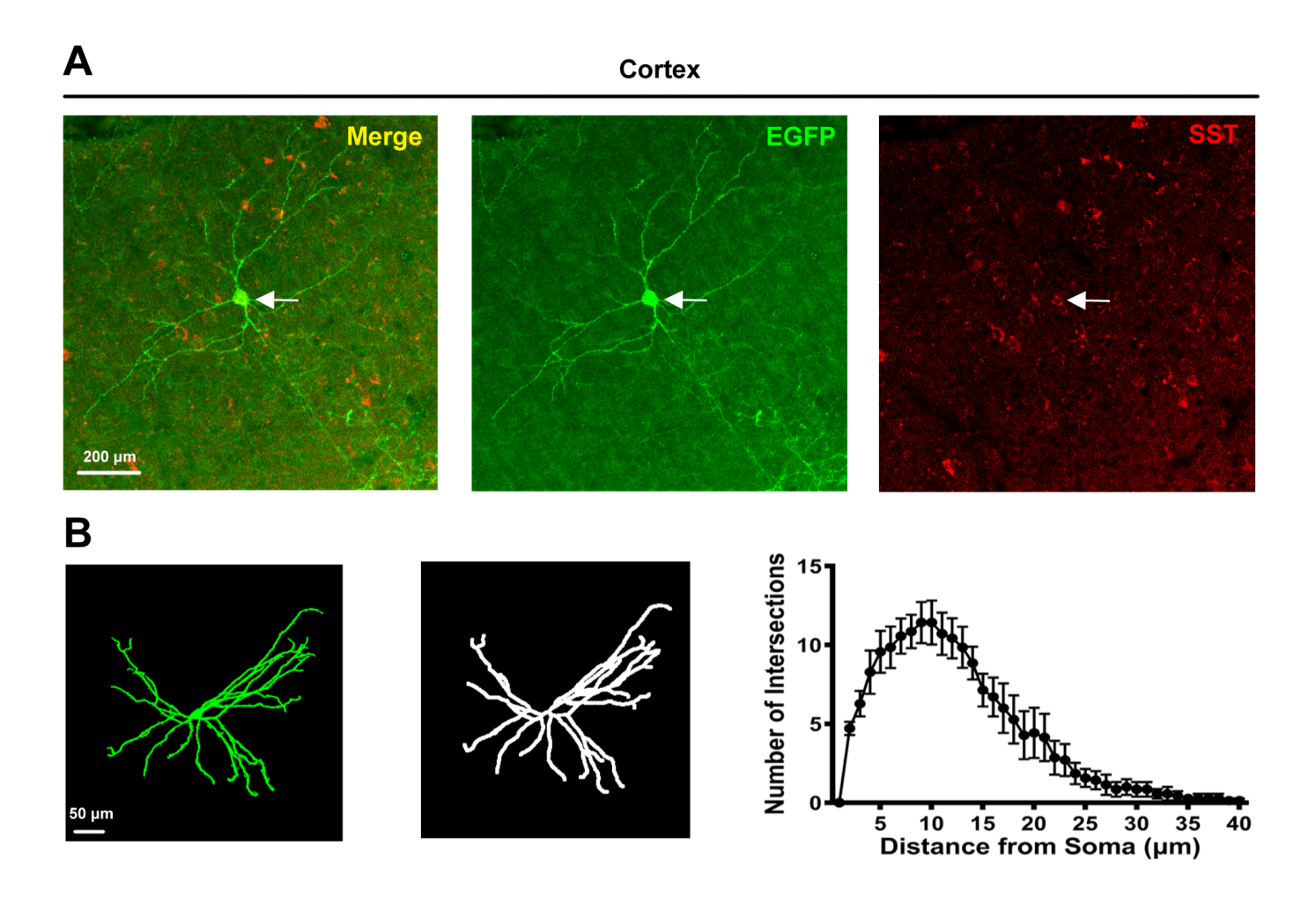 Supplementary Figure 3. Somatostatin (SST) interneuron can be sparsely labeled in SST-Cre transgenetic mice by AAV -hSyn-DIO-P2A-EGFPf. (A) The specificity of Cre-dependent expression of EGFP neuron in the SST-Cre transgenic mice. Double immunostaining of EGFP (Green) and somatostatin (Red) for the EGFP positive neurons in cortex. The arrows indicate that EGFP and SST co-localized at the same neuron. (B) Left: a representative image of EGFP labeled neuron and its reconstructed image; Right: the Sholl analysis results of EGFP-labeled neurons of cortex in SST-Cre transgenic mice (n = 5 neurons from 3 mice). 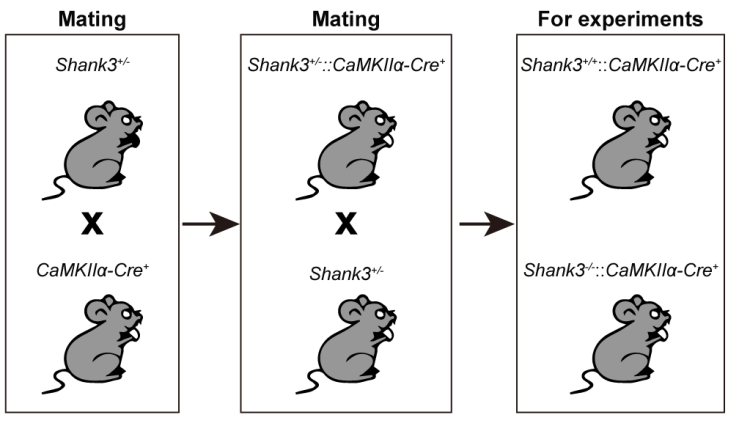 Supplementary Figure 4. Breeding strategy used in this study.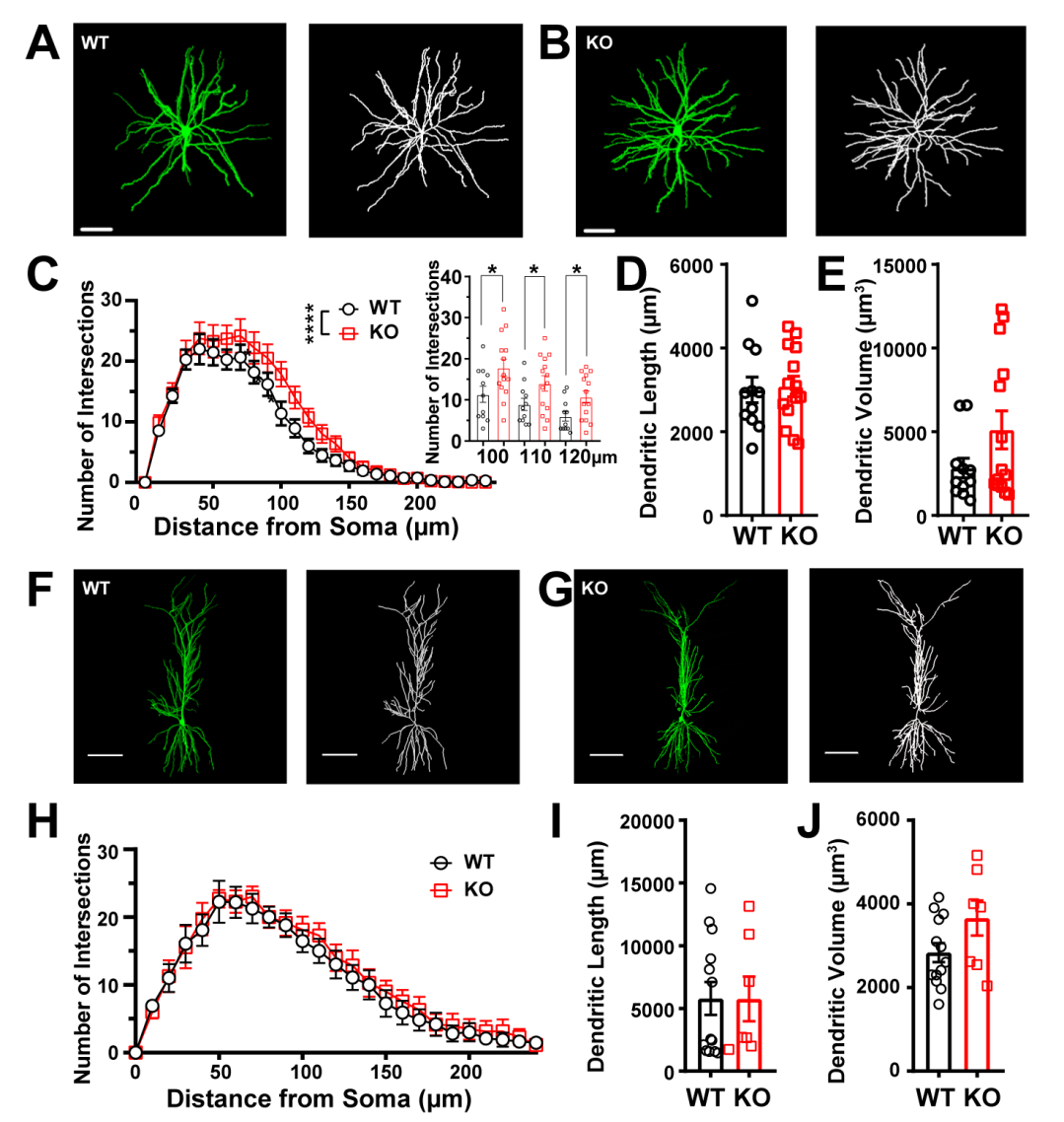 Supplementary Figure 5. The dendritic complexity and spine density changes of neurons in layer V-VI cortex and hippocampus CA1 of Shank3 KO mouse. (A-B) Representative projection neurons and reconstruction images in the cortical layer V-VI of WT (A) and Shank3 KO mice (B). Scale bar: 50 μm. (C) The Sholl analysis showed that the dendritic complexity of pyramidal neurons in Shank3 KO mice was reduced compared to that of WT mice (WT: n = 11 neurons from 3 mice; KO: n = 14 neurons from 3 mice. Friedman's M test , 2 = 18.31, df = 1, p <0.0001) and inset showed that specific differences exist between WT and KO mice in Sholl radius (the Sholl radius in 100 μm, WT: 11.36 ± 1.94,  KO: 17.86 ± 2.05,  Two-tailed unpaired t-test, t = 2.25, df = 23,p = 0.03; the Sholl radius in 110 μm, WT: 8.91 ± 1.48 KO: 14 ± 1.83,  Two-tailed unpaired t-test, t = 2.08, df = 23, p < 0.05 ; the Sholl radius in 120 μm, WT: 6 ± 1.18,  KO: 10.71 ± 1.48,  Two-tailed unpaired t-test, t = 2.40, df = 23, p = 0.03). (D) The dendritic length of pyramidal neurons were similar between KO mice and WT mice (WT: 3001 ± 308.3 μm, n = 11 neurons from 3 mice; KO: 3081± 246.9 μm, n = 14 neurons from 3 mice. Two-tailed unpaired t-test, t = -0.21, df = 23, p = 0.84). (E) The dendritic volume of pyramidal neurons were similar between Shank3 KO mice and WT mice (WT: 2826 ± 592.7 μm3, n = 11 neurons from 3 mice; KO: 5109 ± 1138 μm3, n = 14 neurons from 3 mice. Mann-Whitney U test, Z = -1.10, p = 0.27). (F-G) Representative projection neurons and reconstruction images in the CA1 of WT (F) and KO mice (G). Scale bar: 100 μm. (H) The Sholl analysis showed that the dendritic complexity of CA1 in Shank3 KO mice were similar to WT mice (WT: n = 11 neurons from 3 mice; KO: n = 7 neurons from 3 mice. Friedman's M test, 2 = 3.14, df =1, p = 0.08). (I) The dendritic length of labeled neurons were similar between Shank3 KO mice and WT mice (WT: 5793 ±1313 μm, n = 13 neurons from 3 mice; KO: 5757 ±1775 μm, n = 7 neurons from 3 mice. Mann-Whitney U test, Z = -0.52, p = 0.61). (J) The dendritic volume of projection neurons was similar between KO mice and WT mice (WT: 2836 ± 226.5 μm3, n = 13 neurons from 3 mice; KO: 3660 ±418.5 μm3, n = 7 neurons from 3 mice. Two-tailed unpaired t-test, t = -1.90, df = 18, p = 0.07). Data are presented as the mean ± s.e.m. *p < 0.05, ****p < 0.0001. WT: wild type mice, KO: Shank3 KO mice.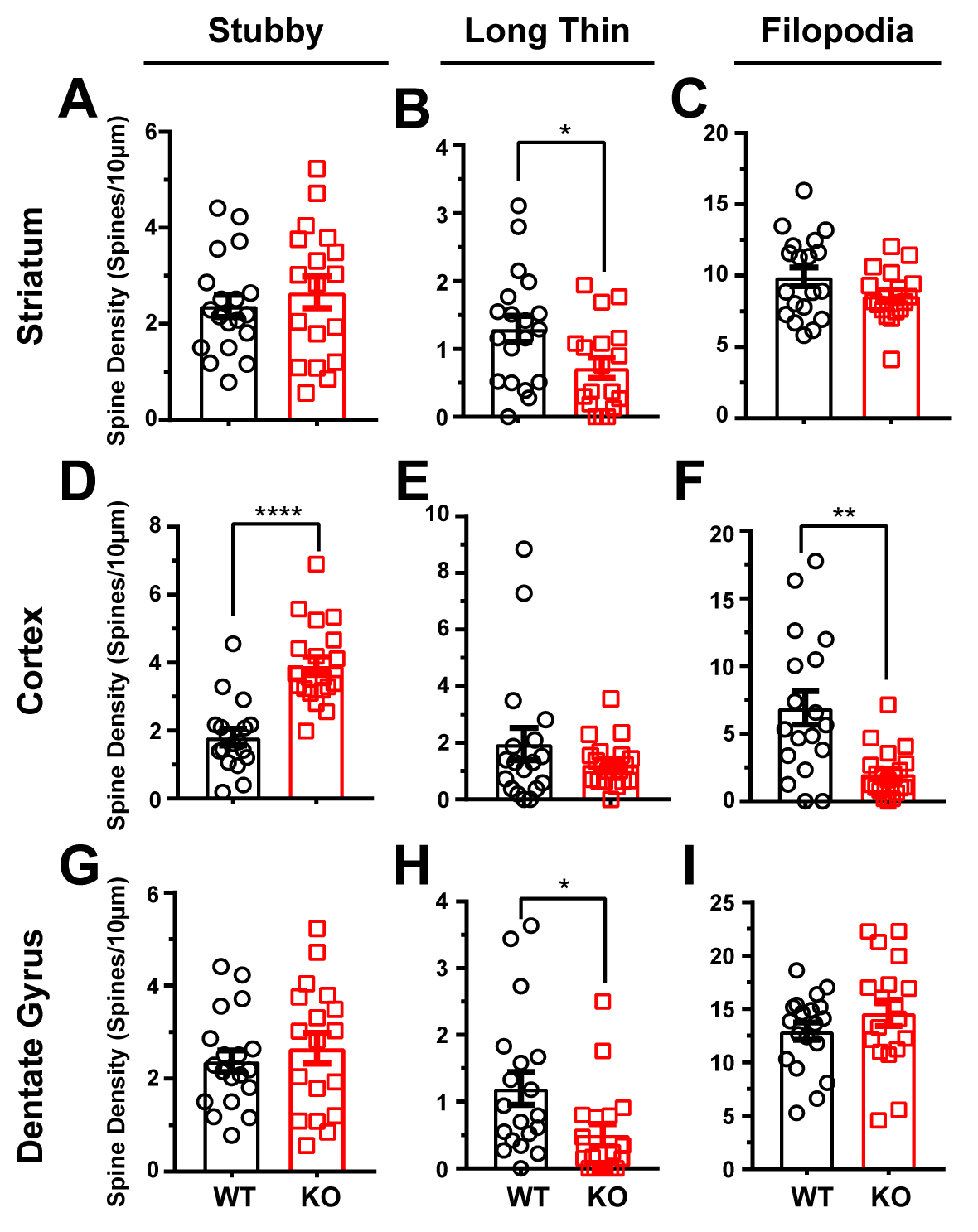 Supplementary Figure 6. Comparison of dendritic spine density in different brain regions in WT mice and Shank3 KO mice. (A-C) Statistical results of different spines in the striatum of WT and Shank3 KO mice, (A) The stubby spine density similar between Shank3 KO mice and WT mice (WT: 2.37 ± 0.23/10 μm, n = 19 dendrites from 3 mice; KO: 2.65 ± 0.33/10 μm, n = 18 dendrites from 3 mice. Two-tailed unpaired t-test, t = -0.70, df = 35, p = 0.49). (B) The density of long thin reduced in Shank3 KO mice compared with WT mice (WT: 1.30 ± 0.19/10 μm, n = 19 dendrites from 3 mice; KO: 0.72 ± 0.15/10 μm, n = 18 dendrites from 3 mice. Two-tailed unpaired t-test, t = 2.33, df = 35, p = 0.03). (C) The filopodia spine density similar between Shank3 KO mice and WT mice. (WT: 9.91 ± 0.66/10 μm, n = 19 dendrites from 3 mice; KO: 8.59 ± 0.43/10 μm, n = 18 dendrites from 3 mice. Two-tailed unpaired separate variance estimation t-test,t = 1.68, df = 30.65 , p = 0.10). (D-F) Statistical results of different spines in the cortex of WT and Shank3 KO mice. (D) The density of stubby increased in Shank3 KO mice compared with WT mice (WT: 1.81 ± 0.24/10 μm, n = 18 dendrites from 3 mice; KO: 3.91 ± 0.27/10 μm, n = 20 dendrites from 3 mice. Two-tailed unpaired t-test, t = -5.83, df = 36, p < 0.0001). (E) The long thin spine density similar between Shank3 KO mice and WT mice (WT: 1.96 ± 0.57/10 μm, n = 18 dendrites from 3 mice, KO: 1.25 ± 0.18/10 μm, n = 20 dendrites from 3 mice. Mann-Whitney U test, Z = -0.18, p = 0.86). (F) The density of   filopodia reduced in Shank3 KO mice compared with WT mice (WT: 6.91 ± 1.24/10 μm, n = 18 dendrites from 3 mice; KO: 2.03 ± 0.40/10 μm, n = 20 dendrites from 3 mice. Mann-Whitney U test, Z = -3.25, p = 0.001). (G-I) Statistical results of different spines in the CA1 (field CA1 of hippocampus) of WT and Shank3 KO mice. (G) The stubby spine density similar between Shank3 KO mice and WT mice (WT: 2.46 ± 0.46/10 μm, n = 19 dendrites from 3 mice; KO: 2.81 ± 0.34/10 μm, n = 18 dendrites from 3 mice. Two-tailed unpaired separate variance estimation t-test, t = -0.61, df = 32.38, p = 0.55). (H) The density of long thin reduced in Shank3 KO mice compared with WT mice. (WT: 1.20 ± 0.24/10 μm, n = 19 dendrites from 3 mice; KO: 0.50 ± 0.16/10 μm, n = 18 dendrites from 3 mice. Mann-Whitney U test, Z = -2.59, p = 0.01). (I) The filopodia spine density similar between Shank3 KO mice and WT mice (WT: 12.91 ± 0.82/10 μm, n = 19 dendrites from 3 mice; KO: 14.62 ± 1.21/10 μm, n = 18 dendrites from 3 mice. Two-tailed unpaired t-test, t = -1.18, df = 35, p = 0.25); Data are presented as the mean ± s.e.m. *p < 0.05, **p < 0.01, ****p < 0.0001.WT: wild type mice, KO: Shank3 KO mice. 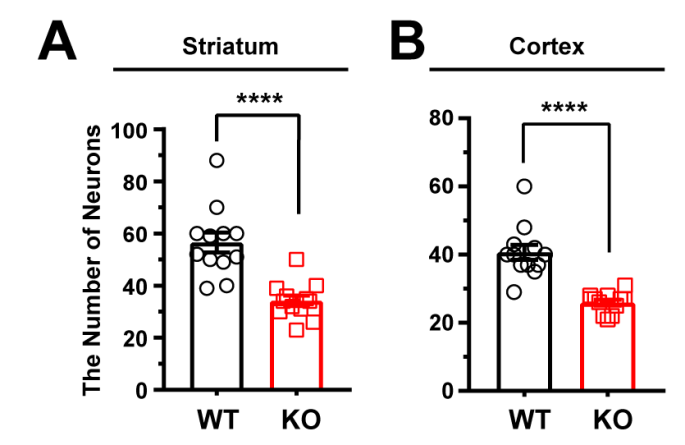 Supplementary Figure 7. The number of labeled neurons in different regions of WT and Shank3 KO mice. (A) The number of EGFP-labeled neurons in the striatum was more in WT mice than in Shank3 KO mice (WT: 56.5 ± 3.84, n = 12 slices from 3 mice; KO:34.17 ± 2.01, n = 12 slices from 3 mice. Two-tailed unpaired t-test, t = 5.15, df = 22, p <0.0001). (B) The number of EGFP-labeled neurons in the sensory and motor cortex was more in WT mice than in Shank3 KO mice (WT: 40.67 ± 2.21, n = 12 slices from 3 mice; KO: 25.92 ± 0.85, n = 12 slices from 3 mice. Two-tailed unpaired t-test, t = 6.23, df = 22, p < 0.0001). Data are presented as the mean ± s.e.m. ****p < 0.0001.WT: wild type mice, KO: Shank3 KO mice.2. Supplementary TablesSupplementary Table 1. The antibody information in the figures. Supplementary Table 2. The particular statistical methods used in the figures. Supplementary Table 3. The detail of statistical results in the figures.FigureAntibody informationAntibody concentrationCat. NO.CompanyFig. 2-6,Suppl Fig. 5Rabbit anti-GFP1:1000A11122Invitrogen, USAFig. 2-6,Suppl Fig. 5Alexa Fluor 488-conjugated donkey anti-rabbit IgG1:1000A32790Invitrogen, USASuppl Fig. 1Mouse anti-GFP1:200ab1218abcam, USASuppl Fig. 1Alexa Fluor 488-conjugated donkey Mouse IgG1:1000ab150117abcam, USASuppl Fig. 1Rabbit anti-CaMKII1:200ab5683abcam, USASuppl Fig. 1Alexa Fluor 594-conjugated donkey anti-rabbit IgG1:1000ab150132abcam, USASuppl Fig. 3Rabbit anti-GFP1:1000A11122Invitrogen, USASuppl Fig. 3Alexa Fluor 488-conjugated donkey anti-rabbit IgG1:1000A32790Invitrogen, USASuppl Fig. 3Rat anti-Somatostatin1:100MAB354Sigma-Aldrich, USASuppl Fig. 3Alex Fluor 594-conjugated donkey anti-rat IgG1:1000ab150160abcam, USAExperimental designGroupFactorNormality Test (Shapiro-Wilk)Homogeneity of variance test  (Levene’s test)Hypothesis testCompletely random design2 groups1p > 0.05,  normal distributionp>0.05, meet homogeneity of varianceTwo-tailed unpaired t-testCompletely random design2 groups1p > 0.05,  normal distributionp<0.05, not meet homogeneity of varianceTwo-tailed unpaired separate variance estimation t-testCompletely random design2 groups1p < 0.05, not normal distributionmeet or not meet homogeneity of varianceMann-Whitney U testRepeated measurement design≥2 groups2p < 0.05, not normal distributionp<0.05, not meet homogeneity of varianceFriedman's M test and Student-Newman-Keuls testDataResponse variableGroupsn define asNormality
Test (Shapiro-Wilk)Homogeneity of variance test (Levene’s test)Hypothesis testTest valueP valueDataResponse variableGroupsn define asNormality
Test (Shapiro-Wilk)Homogeneity of variance test (Levene’s test)Hypothesis testTest valueP valueFigure 4DNo.of intersectionWT=44neuronNot all subgroups meets p＞0.05Not all subgroups meets p＞0.05Friedman's M testΧ2=7.750 df=1p=0.005Figure 4DNo.of intersectionKO=37neuronNot all subgroups meets p＞0.05Not all subgroups meets p＞0.05Friedman's M testΧ2=7.750 df=1p=0.005Figure 4EDendritic lengthWT=40neuronW=0.960 df=40 p=0.164F=7.102 df1=1 df2=74 p=0.009Two-tailed unpaired separate variance estimation t-testt=1.620 df=69.839p=0.110Figure 4EDendritic lengthKO=36neuronW=0.978 df=36 p=0.678F=7.102 df1=1 df2=74 p=0.009Two-tailed unpaired separate variance estimation t-testt=1.620 df=69.839p=0.110Figure 4FDendritic volumeWT=40neuronW=0.808 df=40 p<0.0001F=2.875 df1=1 df2=75 p=0.094Mann-Whitney U testZ=-0.907p=0.364Figure 4FDendritic volumeKO=37neuronW=0.646 df=37 p<0.0001F=2.875 df1=1 df2=75 p=0.094Mann-Whitney U testZ=-0.907p=0.364Figure 4HTotal  spine densityWT=19dendriteW=0.966 df=19 p=0.686F=0.330 df1=1 df2=35 p=0.569Two-tailed unpaired t-testt=2.437 df=35p=0.020Figure 4HTotal  spine densityKO=18dendriteW=0.973 df=18 p=0.849F=0.330 df1=1 df2=35 p=0.569Two-tailed unpaired t-testt=2.437 df=35p=0.020Figure 4Imushroom densityWT=19dendriteW=0.964 df=19 p=0.662F=0.082 df1=1 df2=35 p=0.776Two-tailed unpaired t-testt=2.468 df=35p=0.019Figure 4Imushroom densityKO=18dendriteW=0.977 df=18 p=0.918F=0.082 df1=1 df2=35 p=0.776Two-tailed unpaired t-testt=2.468 df=35p=0.019Figure 5DNo.of intersectionWT=17neuronNot all subgroups meets p>0.05Not all subgroups meets p>0.05Friedman's M testΧ2=12.634 df=1p<0.0001Figure 5DNo.of intersectionKO=17neuronNot all subgroups meets p>0.05Not all subgroups meets p>0.05Friedman's M testΧ2=12.634 df=1p<0.0001Figure 5EDendritic lengthWT=16neuronW=0.984 df=16 p=0.988F=7.291 df1=1 df2=32 p=0.011Two-tailed unpaired separate variance estimation t-testt=1.131 df=22.158p=0.270Figure 5EDendritic lengthKO=18neuronW=0.988 df=18 p=0.995F=7.291 df1=1 df2=32 p=0.011Two-tailed unpaired separate variance estimation t-testt=1.131 df=22.158p=0.270Figure 5FDendritic volumeWT=16neuronW=0.960 df=16 p=0.656F=0.738 df1=1 df2=32 p=0.397Mann-Whitney U testZ=-1.277p=0.202Figure 5FDendritic volumeKO=18neuronW=0.766 df=18 p=0.001F=0.738 df1=1 df2=32 p=0.397Mann-Whitney U testZ=-1.277p=0.202Figure 5HTotal  spine densityWT=18dendriteW=0.930 df=18 p=0.192F=10.343 df1=1 df2=36 p=0.003Two-tailed unpaired separate variance estimation t-testt=3.458 df=22.707p=0.002Figure 5HTotal  spine densityKO=20dendriteW=0.909 df=20 p=0.061F=10.343 df1=1 df2=36 p=0.003Two-tailed unpaired separate variance estimation t-testt=3.458 df=22.707p=0.002Figure 5Imushroom densityWT=17dendriteW=0.921 df=17 p=0.153F=33.573 df1=1 df2=35 p<0.0001Mann-Whitney U testZ=-4.085p<0.0001Figure 5Imushroom densityKO=20dendriteW=0.882 df=20 p=0.019F=33.573 df1=1 df2=35 p<0.0001Mann-Whitney U testZ=-4.085p<0.0001Figure 6DNo.of intersectionWT=13neuronNot all subgroups meets p>0.05Not all subgroups meets p>0.05Friedman's M testΧ2=24.351 df=1p<0.0001Figure 6DNo.of intersectionKO=12neuronNot all subgroups meets p>0.05Not all subgroups meets p>0.05Friedman's M testΧ2=24.351 df=1p<0.0001Figure 6EDendritic lengthWT=12neuronW=0.882 df=12 p=0.092F=0.405 df1=1 df2=22 p=0.531Two-tailed unpaired t-testt=1.935 df=22p=0.066Figure 6EDendritic lengthKO=12neuronW=0.981 df=12 p=0.987F=0.405 df1=1 df2=22 p=0.531Two-tailed unpaired t-testt=1.935 df=22p=0.066Figure 6FVolumeWT=12neuronW=0.664 df=12 p<0.0001F=7.808 df1=1 df2=22 p=0.011Mann-Whitney U testZ=0.000p=1.000Figure 6FVolumeKO=12neuronW=0.765 df=12 p=0.004F=7.808 df1=1 df2=22 p=0.011Mann-Whitney U testZ=0.000p=1.000Figure 6HTotal  spine densityWT=19dendriteW=0.902 df=19 p=0.052F=0.019 df1=1 df2=35 p=0.891Two-tailed unpaired t-testt=-0.622 df=35p=0.538Figure 6HTotal  spine densityKO=18dendriteW=0.960 df=18 p=0.611F=0.019 df1=1 df2=35 p=0.891Two-tailed unpaired t-testt=-0.622 df=35p=0.538Figure 6Imushroom densityWT=19dendriteW=0.955 df=19 p=0.479F=3.772 df1=1 df2=35 p=0.060Two-tailed unpaired t-testt=0.551 df=35p=0.585Figure 6Imushroom densityKO=18dendriteW=0.973 df=18 p=0.859F=3.772 df1=1 df2=35 p=0.060Two-tailed unpaired t-testt=0.551 df=35p=0.585Suppl Fig. 5CNo.of intersectionWT=11neuronNot all subgroups meets p>0.05Not all subgroups meets p>0.05Friedman's M testΧ2=18.305 df=1p<0.0001Suppl Fig. 5CNo.of intersectionKO=14neuronNot all subgroups meets p>0.05Not all subgroups meets p>0.05Friedman's M testΧ2=18.305 df=1p<0.0001Suppl Fig. 5DDendritic lengthWT=11neuronW=0.929 df=11 p=0.405F=0.005 df1=1 df2=23 p=0.946Two-tailed unpaired t-testt=-0.205 df=23p=0.839Suppl Fig. 5DDendritic lengthKO=14neuronW=0.948 df=14 p=0.526F=0.005 df1=1 df2=23 p=0.946Two-tailed unpaired t-testt=-0.205 df=23p=0.839Suppl Fig. 5EVolumeWT=11neuronW=0.783 df=11 p=0.006F=12.542 df1=1 df2=23 p=0.002Mann-Whitney U testZ=-1.095p=0.274Suppl Fig. 5EVolumeKO=14neuronW=0.800 df=14 p=0.005F=12.542 df1=1 df2=23 p=0.002Mann-Whitney U testZ=-1.095p=0.274Suppl Fig. 5GNo.of intersectionWT=13neuronNot all subgroups meets p>0.05Not all subgroups meets p>0.05Friedman's M testΧ2=3.143 df=1p=0.076Suppl Fig. 5GNo.of intersectionKO=7neuronNot all subgroups meets p>0.05Not all subgroups meets p>0.05Friedman's M testΧ2=3.143 df=1p=0.076Suppl Fig. 5HDendritic lengthWT=13neuronW=0.834 df=13 p=0.018F=0.054 df1=1 df2=18 p=0.818Mann-Whitney U testZ=-0.515p=0.606Suppl Fig. 5HDendritic lengthKO=7neuronW=0.824 df=7 p=0.071F=0.054 df1=1 df2=18 p=0.818Mann-Whitney U testZ=-0.515p=0.606Suppl Fig. 5IVolumeWT=13neuronW=0.942 df=13 p=0.482F=1.589 df1=1 df2=18 p=0.224Two-tailed unpaired t-testt=-1.904 df=18p=0.073Suppl Fig. 5IVolumeKO=7neuronW=0.860 df=7 p=0.152F=1.589 df1=1 df2=18 p=0.224Two-tailed unpaired t-testt=-1.904 df=18p=0.073Suppl Fig. 6AStubby density from striatumWT=19dendriteW=0.949 df=19 p=0.376F=3.559 df1=1 df2=35 p=0.068Two-tailed unpaired t-testt=-0.699 df=35p=0.489Suppl Fig. 6AStubby density from striatumKO=18dendriteW=0.955 df=18 p=0.502F=3.559 df1=1 df2=35 p=0.068Two-tailed unpaired t-testt=-0.699 df=35p=0.489Suppl Fig. 6BLong thin density from striatumWT=19dendriteW=0.957 df=19 p=0.513F=0.558 df1=1 df2=35 p=0.460Two-tailed unpaired t-testt=2.329 df=35p=0.026Suppl Fig. 6BLong thin density from striatumKO=18dendriteW=0.900 df=18 p=0.057F=0.558 df1=1 df2=35 p=0.460Two-tailed unpaired t-testt=2.329 df=35p=0.026Suppl Fig. 6CFilopodia density from striatumWT=18dendriteW=0.900 df=18 p=0.057F=8.121 df1=1 df2=35 p=0.007Two-tailed unpaired separate variance estimation t-testt=1.680 df=30.651p=0.103Suppl Fig. 6CFilopodia density from striatumKO=18dendriteW=0.956 df=18 p=0.529F=8.121 df1=1 df2=35 p=0.007Two-tailed unpaired separate variance estimation t-testt=1.680 df=30.651p=0.103Suppl Fig. 6DStubby density from cortexWT=18dendriteW=0.930 df=18 p=0.197F=0.632 df1=1 df2=36 p=0.432Two-tailed unpaired t-testt=-5.829 df=36p<0.0001Suppl Fig. 6DStubby density from cortexKO=20dendriteW=0.939 df=20 p=0.231F=0.632 df1=1 df2=36 p=0.432Two-tailed unpaired t-testt=-5.829 df=36p<0.0001Suppl Fig. 6ELong thin density from cortexWT=18dendriteW=0.728 df=18 p<0.0001F=6.655 df1=1 df2=36 p=0.014Mann-Whitney U testZ=-0.175p=0.861Suppl Fig. 6ELong thin density from cortexKO=20dendriteW=0.907 df=20 p=0.056F=6.655 df1=1 df2=36 p=0.014Mann-Whitney U testZ=-0.175p=0.861Suppl Fig. 6FFilopodia density from cortexWT=18dendriteW=0.938 df=18 p=0.273F=17.123 df1=1 df2=36 p<0.0001Mann-Whitney U testZ=-3.246p=0.001Suppl Fig. 6FFilopodia density from cortexKO=20dendriteW=0.882 df=20 p=0.019F=17.123 df1=1 df2=36 p<0.0001Mann-Whitney U testZ=-3.246p=0.001Suppl Fig. 6GStubby density from dentate gyrusWT=19dendriteW=0.906 df=19 p=0.062F=4.407 df1=1 df2=35 p=0.043Two-tailed unpaired separate variance estimation t-testt=-0.612 df=32.381p=0.545Suppl Fig. 6GStubby density from dentate gyrusKO=18dendriteW=0.941 df=18 p=0.297F=4.407 df1=1 df2=35 p=0.043Two-tailed unpaired separate variance estimation t-testt=-0.612 df=32.381p=0.545Suppl Fig. 6HLong thin density from dentate gyrusWT=19dendriteW=0.856 df=19 p=0.009F=3.094 df1=1 df2=35 p=0.087Mann-Whitney U testZ=-2.592p=0.010Suppl Fig. 6HLong thin density from dentate gyrusKO=18dendriteW=0.751 df=18 p<0.0001F=3.094 df1=1 df2=35 p=0.087Mann-Whitney U testZ=-2.592p=0.010Suppl Fig. 6IFilopodia density from dentate gyrusWT=19dendriteW=0.946 df=19 p=0.334F=2.315 df1=1 df2=35 p=0.137Two-tailed unpaired t-testt=-1.176 df=35p=0.248Suppl Fig. 6IFilopodia density from dentate gyrusKO=18dendriteW=0.957 df=18 p=0.550F=2.315 df1=1 df2=35 p=0.137Two-tailed unpaired t-testt=-1.176 df=35p=0.248Suppl Fig. 7ANumberWT=12sliceW=0.908 df=12 p=0.199F=2.834 df1=1 df2=22 p=0.106Two-tailed unpaired t-testt=5.152 df=22p<0.0001Suppl Fig. 7ANumberKO=12sliceW=0.955 df=12 p=0.713F=2.834 df1=1 df2=22 p=0.106Two-tailed unpaired t-testt=5.152 df=22p<0.0001Suppl Fig. 7BNumberWT=12sliceW=0.877 df=12 p=0.079F=2.748 df1=1 df2=22 p=0.112Two-tailed unpaired t-testt=6.231 df=22p<0.0001Suppl Fig. 7BNumberKO=12sliceW=0.909 df=12 p=0.205F=2.748 df1=1 df2=22 p=0.112Two-tailed unpaired t-testt=6.231 df=22p<0.0001